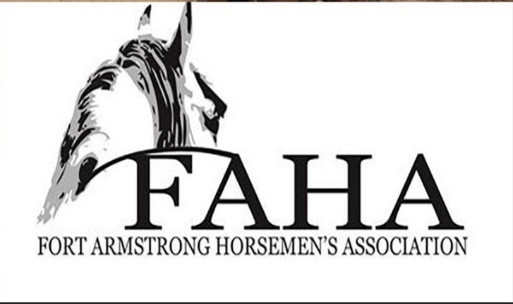 Fort Armstrong Horsemen’s Association 2021 Summer Series SponsorshipSponsor Name:_______________________________Address:____________________________________Phone Number:_______________________________Website: ____________________________________*Attach business card Sponsorship Levels	*To be eligible for yearend awards Sponsorships must be paid*Individual Sponsorship: $30.00  	Name: __________________________________Family Sponsorship: $50.00		Name: __________________________________Bronze - $125 – listing on our website and Facebook Barrel Wraps - $200 – to be displayed on our barrels during our events (9 available) Silver - $250- listing on a 2 x 3 banner displayed at park, advertisement on our website and on Facebook, and advertised on our shirts If you get a Silver Sponsorship your personal sponsorship is WAIVED Gold- $500- listing on to our website, on Facebook, advertised on our shirts and a 3ft by 5ft banner for display at the parkPlatinum - $1000- listing on our website and on Facebook, advertised on our shirts and (1) 4ft by 6ft banner or (2) 3ft by 5ft banners for display at the ParkSponsorships need to be paid by July 30th show weekend